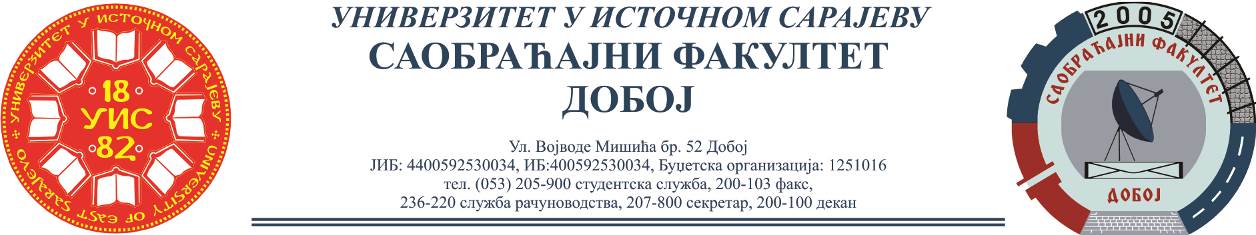 REZULTATI PISMENOG ISPITA IZ PREDMETA SKLADIŠNI SISTEMI,ODRŽANOG 04.05.2022.Niko nije položio pismeni dio ispita.Predmetni profesorDoc. dr Željko Stević, profesor		Predmetni asistentMSc Eldina Huskanović, asistent